Размер Этикетки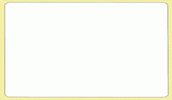 Втулка:Количество этикеток в ролике:Количество роликов в коробке30х2040/262000 6430х2040/2618006430х2040/2615007543х254010006043х2540800 9658х3040900 5058х30408009658х30407007558х30405007058х40407006058х4040500         7258х40405206058х40404007058х40403007058х604050058х60404205058х60404005058х604035058х604032058х604030072